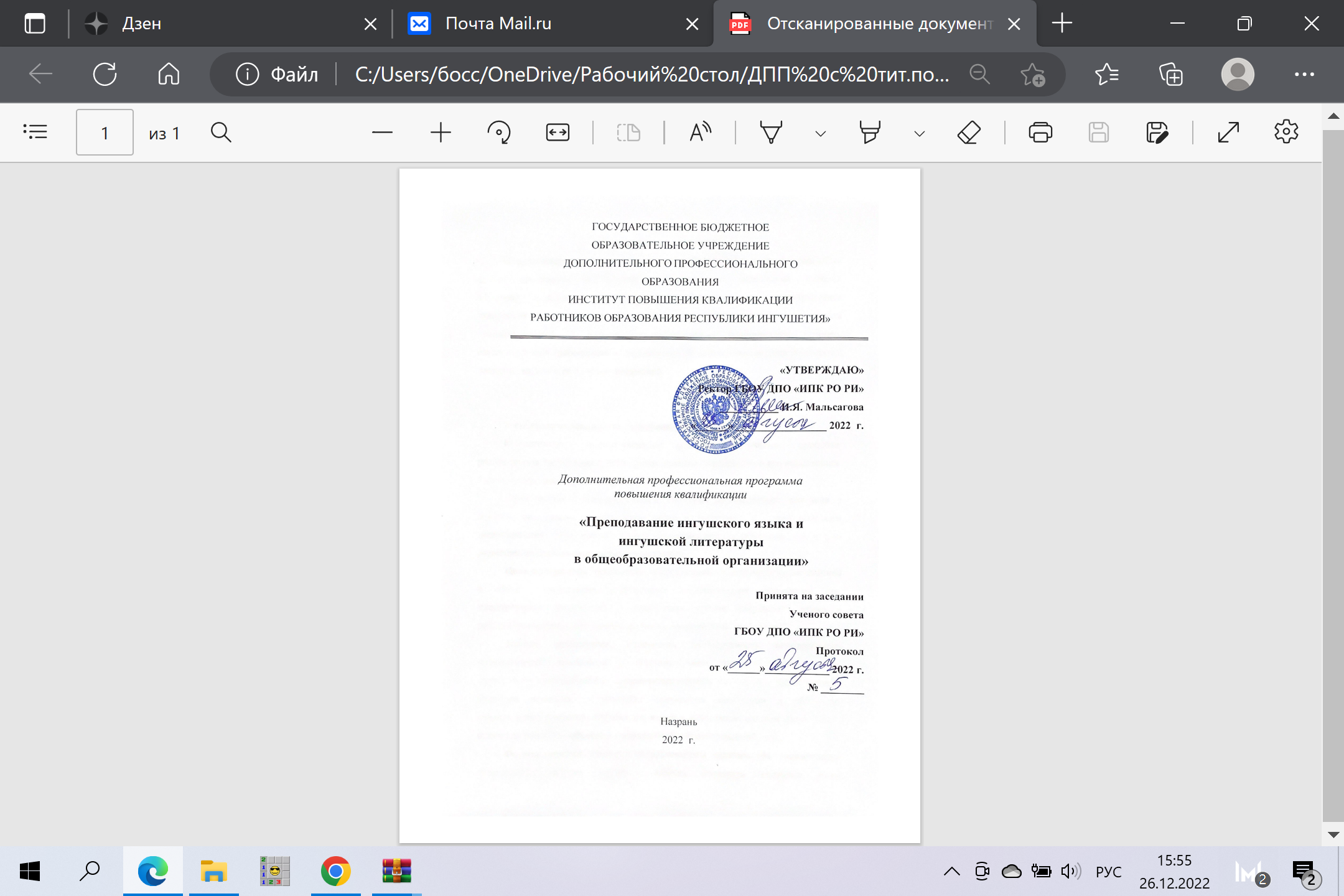 Раздел 1. Характеристика программы1.1. Цель реализации программы – совершенствование профессиональных компетенцийучителей ингушского языка и литературы в области преподавания предметов «Ингушского языка» и «Ингушской литературы».1.2. Планируемые результаты обучения:1.3. Категория слушателей:учителя ингушского  и литературы ООО1.4. Форма обучения – очно-заочная1.5. Срок освоения программы: 36 ч.Раздел 2. Содержание программы2.1. Учебный (тематический) планИнвариантный модульВариативный модуль   Лекция: Анализ основных нормативных документов:     -Российски Федераци Конституци (дерригача халкъа лоIамах I2.I2.I993ш. хувцамаш даь, ерригача Россе санна, раьза  хинна тIаийца 0I.07. 2020 ш.) (ст. 26, ст. 68);      -Федеральни низам 29 декабре 20I2 ш. №273 – ФЗ, Российски Федераце дешарах дола».      -Федеральни низам 3 август  2018 ш. №317 – ФЗ, Федеральни низама  11, 14 йола  статьяшта хувцамаш  юкъедоаладарах «Российски Федераце дешарах дола».      -ГIалгIай Республика  Конституци  27  февраль 1994 ш. (ст.14).       -ГIалгIай Республика  низам 16 апрель 1998 ш. (ГIалгIай Республика  низамий редакции 13.01.2003 ш.№2- РЗ; 27.09.2006 ш. №58- РЗ).      -Закон Российской Федерации от 25октября 1991 г. № 1807-1 «О языках народов Российской Федерации» (в р едакции  Федерального закона № 185-ФЗ (ст. 10);       -Федеральный закон от 29.12.2012 N 273-ФЗ (ред. от 06.03.2019) «Об образовании в Российской Федерации» (ст.11, 14);      -Приказ Минобрнауки России 17.12.2010 N 1897 (ред. от 31.12.2015) «Об утверждении федерального государственного образовательного стандарта основного общего образования» (Зарегистрировано в Минюсте России 01.02.2011 N 19644);      -Приказ Министерства образования и науки РФ от 17 мая 2012 г. N413 «Об утверждении федерального государственного образовательного стандарта среднего общего образования» и др. Государственные и родные языки.     Государственные языки в республиках РФ. Языки с официальным статусом. Ключевые идеи учебных предметов «Родной язык (ингушский)», «Родная литература (ингушская)». Современная языковая ситуация. Цели, задачи и планируемые результаты освоения предметных областей «Ингушский язык» и «Ингушская литература». Анализ учебных и методических пособий по предметным областям «Ингушский язык» и «Ингушская литература».Практическая работа·№ 1   «Анализируем и обсуждаем» Задания:  - Познакомьтесь с нормативными документами федерального и регионального уровней.  - Представьте тезисно содержание каждого документа.  - Сделайте вывод об особенностях реализации предметных областей  «Родной язык и родная литература» в образовательной деятельности.    Форма работы: работа в группе по 4 человека(каждой группе выдается 1-2  нормативных документа для анализа).    Формат представления: любой (схема, таблица, презентация и т.п.) Документы для анализа 1. Письмо Департамента государственной политики в сфере общего образования Министерства просвещения от  20.12.2018 № 03-510 «Рекомендации по применению норм законодательства в части обеспечения возможности получения образования на родных языках из числа языков народов Российской Федерации, изучения государственных языков республик российской Федерации, родных языков из числа языков народов Российской Федерации.3. Письмо Рособрнадзора от 20.06.2018 № 05-192 «О реализации прав на изучение родных языков из числа языков народов РФ в общеобразовательных организациях». 4. Письмо Министерства образования и науки РФ от 09.10.2017 № ТС-945/08 «О реализации прав граждан на получение образования на родном языке». Результат работы групп: тезисы основных нормативных документов.( практическое занятие - 2 ч. )  Практическая работа·№ 2 «Читаем, обсуждаем, решаем»  Задание. Предложите решения проблемным ситуациям, которые возникают или могут возникнуть реализации предметных областей «Ингушский язык» и «Ингушская  литература».  Ситуация 1. «Я гражданин России, но родной язык моих детей ингушский».Конституция России и Конституция РИ гарантирует детям право на изучение ингушского языка.   Ситуация 2. «Как в общеобразовательной школе реализовать ст.14 Закона Конституции РИ, как государственного языка регламентирующей права, обязанности и ответственность в сфере образования родителей несовершеннолетних обучающихся. Какие локальные акты должны быть в школе по этому поводу?» Результат работы групп: решения проблемных ситуаций  ( практическое занятие - 2 ч. ).Практическая работа №3. «Общее и отличие» Задание: Найдите общее и отличие в учебных предметах  «Ингушский язык» и  «Ингушская  литература».  Для сравнения можно использовать проанализированные нормативно-правовые документы. Форма работы: работа в группе по 4 человека. Результат работы группы: таблица «Общее и отличие учебных предметов».2. Промежуточная аттестация (практическое занятие - 1 ч.)Практическая работа №4. «Тесты»Задание. В тестовых вопросах необходимо выбрать один правильныйответ и записать его в бланк ответов.ПОЯСНЕНИЕ. После инвариантного модуля проводится вариативный. Педагогивыбирают маршруты в соответствии с вариативными модулями. Вариативный модульдля учителей  ингушского языка -  «Преподавание ингушского  языка и литературы на родном языке на уровне среднего  общего образования». Так как в данной системе невозможно показать содержание всех вариативных модулей, здесь представлен только один: для учителей ингушского языка илитературы, которые ведут родной язык и родную литературу в основной школе.Модуль1. Современное методическое обеспечение преподавания родного языкаи родной литературы в основной школе.1.1 Общая характеристика учебных предметов «Ингушский язык и «Ингушская литература (лекция - 1 ч. практическое занятие - 3 ч. )Лекция: Отличие между преподаванием ингушского языка и литературы. Основные содержательные линии программы учебных предметов «Ингушский язык» и «Ингушская литература». Характеристика  основных блоков: «Язык и культура», «Культура речи», «Речь. Речевая деятельность. Текст» (по родному языку).     Особенности построения учебников и учебных пособий по ингушскому языку и литературе.Практическая работа·№ 5. «Сопоставляем и обсуждаем».Задания. 1. Выберите любую тему/раздел из программ по ингушскому языку   и литературе. 2. Сопоставьте содержание темы/раздела по учебному предмету«Ингушский язык» с содержанием темы/раздела по учебному предмету  «Ингушская литература».  Заполните таблицу. 3. Сформулируйте вывод об особенностях содержания учебных предметов «Ингушский язык  и «Ингушская литература». Форма работы: в группах от 4 до 6 человек. Результат работы в группах: заполненная таблица.Практическая работа·№ 6 «Анализируем и соотносим».  Задания. 1.Выберите любую тему из учебного пособия «Ингушский  язык» или учебного пособия «Ингушская литература». 2. Проанализируйте 5 заданий. Укажите, какие предметные результаты формируются. 3.Зафиксируйте выводы в таблице. Форма работы: работа в группах от 4 до 6человек.    Результат работы в группах: заполненная таблица 2.2. Проектирование уроков ингушского языка и  ингушской литературы( лекция - 3 ч. практическое занятие - 7 ч. самостоятельная работа - 4 ч. )Лекция·Основные принципы построения урока. Структура урока ингушского языка/ингушской  литературы: сходства и различия. Этапы урока родного языка ценностно-эмоциональный, ценностно-познавательный и ценностно-рефлексивный. Организация работы с основной и дополнительной информацией. Основные методы, приемы и технологии преподавания ингушского языка и ингушской литературы: ИКТ, метод проектов, диалоговые технологии, игровые приемы обучения и т.п.   Диалог культур как метод преподавания ингушского языка и ингушской литературы. Формы организации познавательной деятельности на уроках ингушского языка и ингушской литературы. Особенности организации групповой работы: метод обучения в сотрудничестве. Организация работы с текстом на уроках ингушского языка и лингвокультурологический анализ текста.Практическая работа·№7. «Анализируем и предлагаем» Задания. Проанализируйте рубрики учебного пособия «Ингушской язык» или учебного пособия «Ингушская литература».Предложите по одному приему работы с любыми тремя рубриками. Форма работы: в группах от 4 до 6 человек. Результат работы групп: разработаны приемы работы с рубриками учебного пособия.Практическая работа·№ 8. «Конструируем». Задания. Разработайте урок ингушского языка ингушской литературы по предложенной теме. Покажите фрагмент разработанного вами урока. Форма работы: в группах от 4 до 6 человек. Результат работы в группах: фрагмент урока ингушского языка и ингушской литературы. Самостоятельная работа:   Выберите класс и тему урока. Составьте технологическую карту(конспект) урока ингушского языка. Структура технологической карты: Тема урока.Цель урока. Планируемые результаты. Основные термины и понятия. Инструментарий учителя.      Домашнее задание. Этапы урока. Деятельность учителя. Деятельность ученика. Способоценивания.           Структура конспекта: Тема урока. Цель урока. Планируемые результаты.Основные термины и понятия. Инструментарий учителя. Способ оценивания. Домашнеезадание. Ход урока: ценностно-эмоциональный этап, ценностно-познавательный этап,ценностно-рефлексивный этап.2.3. Система оценивания планируемых результатов освоения учебных предметов«Ингушский язык» и «Ингушская литература» ( лекция - 1 ч. практическоезанятие - 3 ч. )Лекция: Принципы организации оценивания по учебным предметам «Ингушский язык»и «литература». Формирующее оценивание: приемы и возможности ихиспользования на уроках ингушского  языка и ингушской  литературы. Техники формирующего оценивания: рефлексия и самооценивание.  Критериальное оценивание. Текущая оценка индивидуального продвижения в освоении учебных предметов «Ингушский язык» и «Ингушская литература»: объект оценки, формы и методы проверки. Тематическаяоценка уровня достижения тематических планируемых результатов по учебным предметам«Ингушский язык» и «Ингушская литература»: оценочные процедуры.   Проект как форма итоговой оценки достижения планируемых результатов освоения учебных предметов  «Ингушский язык» и «Ингушская литература».Практическая работа·№9. «Разрабатываем». Задания: Познакомьтесь с параграфом учебника(на выбор: по ингушскому языку или ингушской литературе). Определите, какие 2 упражнения Вы возьмете для текущего оценивания. Составьте модель ответа и разработайте критерии оценки этих заданий. Заполните рабочий лист. Класс:______ № задания _______. Модель ответа._ Форма работы в группах: Результат работы: задания с моделью ответа и критериями оценивания.Практическая работа·№ 10.  «Проектируем». Задание. Перед вами фрагмент рабочей программы по родному языку  и родной литературе. Дополните этот фрагмент системой оценивания планируемых результатов освоения учебного предмета  «Ингушская язык» или «Ингушская литература»: что и каким способом Вы будете оценивать. Форма работы: в группах по 4-6 человек Результат работы группы: проект фрагмента рабочей программы с системой оценивания.    3 Итоговая аттестация ( практическое занятие - 4 ч.)Практическая работа·№ 11. «Оцениваем».Задания: Познакомьтесь с технологическимикартами (конспектами) уроков по родному языку или родной литературе.Оцените работы по предложенным критериям. Укажите в методических разработках дваположительных момента – «две звезды» – и выделите один момент, который заслуживаетдоработки – «желание».    Форма работы: вариант 1 - в группах по 4-6 человек, вариант 2 – индивидуальная презентация методических разработок. Результат работы групп: дана оценкакаждой технологической карте (конспекту).     ПОЯСНЕНИЕ. Лучшие разработки могут быть размещены на сайте или предложены к публикации. Критерии оценивания: цели, задачи урока и компоненты планирования полностью разработаны, логично выстроены, четко определены в соответствии с требованиями ФГОС и принципам системно-деятельностного подхода; планируемые результаты урока соответствуют поставленным целям и задачам; предметное содержание отобрано в соответствии с поставленной целью и целями изучения учебного предмета; при выборе методов работы и видов деятельности на уроке учтены возрастные особенности обучающихся; при планировании урока использованы современные педагогические технологии и методы; предлагаемый учебный материал несет ценностныйаспект, т.е. позволяет формировать у учащихся базовые национальные ценности;используемые методы активизируют работу учащихся: ученики сами задают вопросы,стремятся ответить на вопрос учителя; выбранные способы и средства оценивания адекватнывозрастным особенностям обучающихся, и нацелены на диагностику запланированныхрезультатов; используются методы формирования положительной мотивации. Показателиоценки: да, частично, нет.Раздел 3. Формы аттестации и оценочные материалыТекущий контрольРаздел программы: Инвариантный модуль «Нормативно-правовое и методическоеобеспечение преподавания предметных областей «Родной язык » и «Родная литература».Форма: практические работы по результатам освоения инвариантного модуля (3 практические работы).Описание, требования к выполнению:Все практические работы осуществляются в группах по 4-6 человек. Каждая группа получаеткомплект заданий в соответствии с темой практической работы. На работу отводится от 20 до 30 минут. Завершается работы коллективным обсуждением.Критерии оценивания:1. Умеют обосновывать проблемные ситуации, возникающие при реализации предметнойобласти «Родной язык и родная литература», на основе знаний нормативных документов. 2.Видят сходства и отличия между преподаванием родного языка и литературы. Показатели оценки: да, частично, нет.Примеры заданий:Практическая работа № 1 «Анализируем и обсуждаем»Задания:Познакомьтесь с нормативными документами федерального и регионального уровней.Представьте тезисно содержание каждого документа.Сделайте вывод об особенностях реализации предметных областей  «Родной язык и родная литература» в  образовательном процессе».Форма работы: работа в группе по 4-6 человек (каждой группе выдается 1-2 нормативныхдокумента для анализа).Формат представления: любой (схема, таблица, презентация и т.п.)Документы для анализа (могут быть и другие)1. Письмо Рособрнадзора от 20.06.2018 № 05-192 «О реализации прав на изучение родныхязыков из числа языков народов РФ в общеобразовательных организациях».2. Письмо Министерства образования и науки РФ от 09.10.2017 № ТС-945/08 «О реализацииправ граждан на получение образования на родном языке».3. Приказ Министерства образования и науки РФ от 09.06.2016 № 699 «Об утвержденииперечня организаций, осуществляющих выпуск учебных пособий, которые допускаются киспользованию при реализации имеющих государственную аккредитациюобразовательных программ начального общего, основного общего, среднего общегообразования».4. Приказ Министерства образования и науки РФ от 14 февраля 2014 г. N 115 «Обутверждении Порядка заполнения, учета и выдачи аттестатов об основном общем исреднем общем образовании и их дубликатов» С изменениями и дополнениями от:17апреля, 28 мая 2014 г., 8 июня 2015 г., 31 мая 2016 г., 9 января 2017 г., 17 декабря 2018 г.Результат работы групп: тезисы основных нормативных документов.  Практическая работа №1. «Читаем, обсуждаем, решаем»Задание. Предложите решения проблемным ситуациям, которые возникают при                                                                                                                                                                                                                                                                                                                                                                                                                                                                                  реализации предметных областей   «Родной язык и родная литература». Ситуация 1. «Я гражданин России, но родной язык моих детей ингушский. Конституция России и Конституция РИ  гарантирует моим детям право изучение родного языка, однако часов в школе мало.  Могу ли я потребовать у администрации школы добавить часы родного языка и родной литературы?»Ситуация 2. «Как в обычной общеобразовательной школе реализоватьст.44 Закона об образовании в РФ, регламентирующей права, обязанности и ответственность в сфере образования родителей несовершеннолетних обучающихся,но нехватка часов влияют на более глубокое изучение предметов «Ингушский язык» и «Ингушская литература»? Какие локальные акты должны быть в школе по этому поводу?»Результат работы групп: решения проблемных ситуаций.Количество попыток: не ограничено.Практическая работа №2 «Анализируем и предлагаем»Задания. Проанализируйте рубрики учебного пособия «Ингушский язык» или учебного пособия  «Ингушская литература».   Предложите по 1 приему работы с любыми тремя рубриками.Форма работы: в группах от 4 до 6 человек.Результат работы групп: разработаны приемы работы с рубриками учебногопособия.Вариант выполнения:Прием направлен на совершенствование умения пересказывать или выразительно читатьтекст с привлечением дополнительной информации.Упражнение 1 предлагает ученикам прочитать высказывания известных представителейРусских    научных  представителей о языке ингушей:Из мотт  (гIалгIай  мотт) ший низаца  наьха уйлаех моллагIа а оагIонаш ювцалургйолаш,     чIоагIа бIаьхий мотт ба». (П.К. Услар)    «ГIалгIайи нохчийи багахбувцама поэзе  дикагIдола кхолламаш    вай мехка дахача а малхбоалехьи   малхбузехьи дахача а халкъий багахбувцама  кхолламашта лалла дIаоттаде йиш йолаш да. «Л.П. Семёнов» После упражнения следует рубрика «Моя Ингушетия», в которой дается краткая информация о  том, кто такие П.К.Услар  и Л.П.Семёнов. Задания для учащихся. Прочитайте (работа по вариантам) высказывания (упр. 1),проанализируйте их, представьте информацию для других учащихся. Чтобы рассказ былмаксимально информативным,    продумайте, как включить в него материалы рубрики «МояИнгушетия».Практическая работа №3. «Разрабатываем»Задания. Познакомьтесь с параграфом учебника. Определите, какие упражнения Вы возьметедля текущего оценивания. Составьте модель ответа и разработайте критерии оценки этогозадания. Заполните рабочий лист.Класс:______________________________№ задания ____________________________Модель ответа__________________________________________________Форма работы: в группах по 4-6 человек.Результат работы: задания с критериями оценивания и моделью ответа.Количество попыток: не ограниченоПромежуточный контрольРаздел программы: Промежуточная аттестация в рамках инвариантного модуля«Нормативные и научно-методические основы преподавания предметных областей  «Родной язык и родная литература».Форма: тестОписание, требования к выполнению:Тест состоит из одного варианта, включающего 15 вопросов с выбором ответа. Времявыполнения - 45 мин. Дополнительные материалы не используются. Оценка тестовой работыпроводится по системе «зачет / незачет». За каждый правильный ответ начисляется 1 балл.Для того чтобы работа была зачтена, необходимо выполнить правильно не менее 60% теста.Критерии оценивания:Выбран верный вариант ответаПримеры заданий:1. В каком документе указано, что «граждане Российской Федерации имеют правосвободного выбора языка образования в соответствии с законодательствомоб образовании»А. Федеральный закон от 29.12.2012 N 273-ФЗ «Об образовании в РоссийскойФедерации»Б. Закон Российской Федерации от 25 октября 1991 г. № 1807-1 «О языкахнародов Российской Федерации»В. Конституция Российской Федерации2. Каким законом РФ регулируются общие вопросы языковой политики в областиобразования?А. Федеральный закон от 29.12.2012 N 273-ФЗ «Об образовании в РоссийскойФедерации»Б. Закон Российской Федерации от 25 октября 1991 г. № 1807-1 «О языках народов Российской Федерации»В. Конституцией  Республики Ингушетия.3. Какая цель достигается при преподавании учебного предмета «Ингушский язык»?А. Осознание языка как основного средства человеческого общения и явлениянациональной культуры.Б. Получение возможности реализовать в устном и письменном общении в томчисле с использованием средств ИКТ  потребность в творческом самовыражении,использование языка с целью поиска необходимой информации в различныхисточниках для выполнения учебных заданий.В. Формирование познавательного интереса, любви, уважительного отношения к ингушскому языку, а через него – к родной культуре.Количество попыток: 1Итоговая аттестацияФорма: методическая разработкаОписание, требования к выполнению:Защита образовательного продукта может проводиться по-разному. Вариант 1: в группах по 4-6 человек. Каждая группа получает 3-4 конспекта. Оценивают материалы по предложенным критериям. Вариант 2: индивидуальная защита методических разработок. Оценивают работувсе обучающиеся. Методическая разработка может быть представлена в виде технологической карты (конспект) урока родного языка  или родной литературы.    Структура технологической карты: Тема урока. Цель урока. Планируемые результаты. Основные термины и понятия. Инструментарий учителя. Домашнее задание. Этапы урока. Деятельность учителя. Деятельность ученика. Способ оценивания.  Структура конспекта: Тема урока. Цель урока. Планируемые результаты. Основные термины и понятия. Инструментарий учителя. Способ оценивания. Домашнее задание. Ход урока: ценностно-эмоциональный этап, ценностно-познавательный этап, ценностно-рефлексивный этап. В целях занятия должны быть четко определены планируемые результаты, включая предметные, метапредметные и личностные. При необходимости произведено разделение предметных результатов на уровни («ученик научится» и «ученик получит возможность научиться»).Критерии оценивания:-цели, задачи урока и компоненты планирования полностью разработаны, логично выстроены, четко определены в соответствии с требованиями ФГОС и принципам системно-деятельностного подхода; -планируемые результаты урока соответствуют поставленным целям и задачам; -предметное содержание отобрано в соответствии с поставленной целью ицелями изучения учебного предмета; -при выборе методов работы и видов деятельности на уроке учтены возрастные особенности обучающихся; -при планировании урока использованы современные педагогические технологии и методы; -предлагаемый учебный материал несет ценностный аспект, т.е. позволяет формировать у учащихся базовые национальные ценности;-используемые методы активизируют работу учащихся: ученики сами задают вопросы,стремятся ответить на вопрос учителя; -выбранные способы и средства оценивания должны соответствовать  адекватным возрастным особенностям обучающихся.  И, нацелены на диагностику  запланированных результатов; -используются методы формирования положительной   мотивации. Показатели оценки: да, частично, нет.Примеры заданий:Урок 4. Развитие ингушского  языка как закономерный процессЦели. Личностные: воспитывать ценностное отношение к родному языку как хранителюкультуры (формируется на протяжении всего года)Метапредметные: анализировать языковой материал, переводить информацию из однойзнаковой системы в другую (схему); строить монологическое высказывание в устной форме,аргументировать свою точку зрения, работать со словарями, в том числе электронными,формулировать гипотезы, проводить взаимооценку.Предметные: понимать процессы заимствования лексики как результат взаимодействиянациональных культур.     Опорные понятия, термины: устаревшая лексика, процессы развития ингушского языка,  факторы развития ингушского языка.Инструментарий учителя: учебник: упр. 24, 26, 31, 32, рубрики «Лингвистические заметки».Критерии оценки устного монологического высказывания (см. критерии устного монологического ответа на итоговом собеседовании). Учебный диалог, работа в парах/мини-группах.Способ оценивания: по критериям, предлагаемым к устному монологическомувысказыванию, к выразительному чтению текста, к упр. 24.Домашнее задание: §4, упр. 32Этап 1. Ценностно-эмоциональныйУчитель. Перед вами слова: вIовнаш, элгац,     таж, тIаьск. Как вы считаете, что ониобозначают и когда, по-вашему, они могли появиться?Ученики выдвигают свои версииУчитель. Давайте проверим себя. Обратимся к словарю А. Куркиева. Ученики читают значения слов, оценивают свои предположенияВIОВ, - (я,я), д,   -но; д.т. –аш. 2.Боевая башня. ЭЛГАЦ, (да, да), д.- о, д.т. -аш. 2. Текъамаш леладаь      моттиг.ТАЖ, - (я,я),    д.-о; д.т. –аш.                                                                                                                                                                                                                                                              1. В старинном вооружении: часть шлема, опускаемая на лицо. ТIАЬСК, -(да,да), д. -о; д. т. –аш.Учитель. Какой вывод мы можем сделать?Ученики. Ингушский  язык постоянно развивается.Учитель. Давайте сегодня обсудим с вами этапы развития ингушского языка. Итак, тема урока«Развитие ингушского языка как закономерный процесс».Этап 2. Ценностно-познавательный этапУчитель. Обратимся к тексту упражнения 28. Выразительно прочитаем его, определим тему и основную мысль.Ученики выразительно читают текст и оценивают друг друга по критериям, предлагаемымк выразительному чтению.Ученики. Тема текста: этапы развития ингушского языка. Основная мысль текста: в ингушском языке отражаются исторические события, процессы, явления. Учитель. Составьте схему развития ингушского языка, опираясь на прочитанный текст.Ученики составляют схему «Этапы развития ингушского языка».Варианты организации работы: 1) выполняют работу в парах в тетрадях; 2) выполняют работу в группах. У каждой группы свой лист ватманы и фломастеры. Все работы вывешиваются на доску с последующим обсуждением (пересказом текста); 3) фронтальная работа. На доске совместно с классом учитель создает схему.Учитель. Посмотрите на нашу схему. Можете ли вы мне дать ответ на такие вопросы:1) Кто сыграл огромную роль в развитии ингушского языка?2) Из каких языков пришли слова в ингушский?3) Каковы причины заимствования слов?Ученики затрудняются ответить на заданные вопросыУчитель. Прочитайте дополнительную информацию, которую предлагают рубрики«Лингвистические заметки» и «Из истории языка». Дополните нашу схему необходимойинформацией.Ученики читают рубрики «Лингвистические заметки» и «Из истории языка», дополняют схемуУчитель. Изменения в ингушском языке происходят не только под влиянием внешних факторов (исторических событий, развития общества, науки и др.), но и под влиянием факторов внутренних, связанных с особенностями устройства ингушского языка и его элементов (морфем, слов, предложений).Прочитайте строки из произведений ингушской  литературы и найдите в нихустаревшие формы слов. Я сейчас буду называть слова. Ваша задачаопределить примерное время появления этих слов в ингушском языке.Ученики. 1) слова из XIII –XV веков;3) слова начала XX века, после революции;4) слова из военного времени;5) слова и 60-х гг, когда осваивался космос;6) слова конца XX века.Этап 3. Ценностно-рефлексивный этапУчитель. Какой вывод мы с вами можем сделать в конце урока?Ученики. Язык развивается вместе с народом, выполняя при этом орфографический и пунктуационный анализ текста, ученики самостоятельно выполняют упражнение 38, сдают тетради на проверку.Домашнее задание: упр. 31 или 37Количество попыток: не ограниченоРаздел 4. Организационно-педагогические условия реализации программы4.1. Организационно-методическое и информационное обеспечение программыНормативные документы1. Концепция преподавания родных языков народов России (утвержена решениемКоллегии Министерства Просвещения России 1.10.19) - [Электронный документ]. Режимдоступа: https://docs.edu.gov.ru/document/616ab265aa2810f14a2c3fd1203a0aaa- Датаобращения: 20.05.212. Приказ Министерства просвещения Российской Федерации от 6 марта 2020 года № 85«Об утверждении плана мероприятий Министерства просвещения РоссийскойФедерации по реализации концепции преподавания родных языков народов РоссийскойФедерации, утвержденной протоколом заседания коллегии Министерства просвещенияРоссийской Федерации от 1 октября 2019 года № ПК-3ВН». [Электронный документ] – Режим доступа:https://docs.edu.gov.ru/document/f229daff6cae6838175981ab8d99c116/ -Дата обращения: 23.04.213. Письмо Минпросвещения России от 01.11.2019 N ТС-2782/03 "О направленииинформации" (вместе с "Информацией о реализации Федерального закона от 3 августа2018 г. N 317-ФЗ "О внесении изменений в статьи 11 и 14 Федерального закона "Обобразовании в Российской Федерации" по вопросу обеспечения возможности полученияобразования на родных языках из числа языков народов Российской Федерации,изучения государственных языков республик Российской Федерации, родных языков изчисла языков народов Российской Федерации, в том числе русского языка как родногоязыка") [Электронный документ] –Режим доступа:https://garant.ru/products/ipo/prime/doc/73111658/ Дата обращения: 23.05.214. ПИСЬМО Федеральной службы по надзору в сфере образования и науки от 20 июня 2018г. N 05-192 "О вопросах изучения родных языков из числа языков народов РФ.[Электронный документ] –Режим доступа:5. Письмо Министерства образования и науки Российской Федерации от 15 февраля 2017года № МОН-П-617 «Об изучении русского языка, родного языка из числа языков народовРоссийской Федерации». [Электронный документ] –Режим доступа:https://docs.cntd.ru/document/456053882 Дата обращения: 23.05.216. Письмо Министерства образования и науки РФ от 09.10.2017 № ТС-945/08 «О реализацииправ граждан на получение образования на родном языке». [Электронный документ] – Режим доступа: https://www.garant.ru/products/ipo/prime/doc/71708454/ Дата обращения:23.05.21Оздоева Ф.Г.  «Методика преподавания синтаксиса ингушского языка», Магас, 1999.Оздоева Ф.Г. «Фразеология ингушского языка». Магас, 2001.Аушева М.А. «5 –ча классе  классе практически наькъаш леладар». Назрань,  2004.Картоева  А.А. «10 –ча классе литература хьехара методика». Магас. 2008.Балаева х.Ю. «Методически т1оаргацилг». Назрань.,  2004.Ильенко П.Л. «Модели уроков современной дидактики». М., 2007.Гусарова Е.Н. «Современные педагогические технологии». М., 2000.Вартаньянц М.Д. Поэтика. Комплексный анализ художественного текста. М., 1994.Генике Е.А., Трифонова Е.А. Учитель и ученик: возможность диалога и понимания. М.,2002.Кларин М.В. Педагогические технологии в учебном процессе.М.,1989.Маранцман В.Г. Интерпретация художественного текста как технология общения с искусством // Литература в школе, 1998, № 8Мельникова Е.Л. Проблемный урок или как открывать знания с учениками. М..200Полат Е.С. Новые педагогические технологии - М.Селевко Г.К. Современные образовательные технологии.М.,1998. Русова Н.Ю. Анализ лирического стихотворения. Учебно – методическое пособие. М.2006.        Руководитель:       М.А.Аушева                            Пояснительная запискаЭто программа  составлена для курсов повышения квалификации учителей ингушского языка и литературы, работающих  в 5 – 11-м общеобразовательных классах.     Она знакомит слушателей со стратегией модернизации школьного образования, с новой  концепцией предметов «Ингушский  язык» и «Литература», с современными развивающими технологиями преподавания предметов гуманитарного цикла. Одна из основных задач программы  – помочь учителям найти такие  формы и методы преподавания, при которых достигалась бы главная цель современного школьного образования: формирование гуманитарно развитой личности, способной к самоопределению в ситуации выбора, к конструктивному диалогу и сотрудничеству, а также формирование грамотного, эстетически развитого читателя, умеющего почувствовать красоту художественного слова и нравственный потенциал ингушской  литературы.В связи с появлением новых форм итоговой аттестации (ЕГЭ) в программу введен  раздел "Подготовка к итоговой аттестации в 9 классах", в котором предполагается разработка и освоение методик подготовки учащихся к выполнению заданий ОГЭ по ингушскому языку.. Программа  предполагает варьирование форм преподавания – лекции, практические занятия, семинары, мастер – классы, практикумы,  групповые и индивидуальные консультации и др. – с приоритетом практических занятий, интерактивных способов обучения.В результате освоения программы слушатели должны:-        знать основные положения стратегии модернизации образования  и уметь соотнести с ними собственную педагогическую деятельность;-        знать и уметь применить в педагогической  практике современные технологии преподавания ингушского языка и литературы (технологии проблемного обучения, развития критического мышления и др.);-        усовершенствовать собственное умение анализировать художественный текст в единстве формы и содержания и освоить технологию обучения школьников текстовому анализу.По итогам курсов предполагается создание каждым слушателем письменной работы по тематике, непосредственно связанной  с содержанием программы курсов. Контроль и оценка работы слушателей на курсах осуществляется в ходе публичной защиты этих работ. По окончании курсов слушателям будет выдано удостоверение  о повышении квалификации./Разработчики программы повышения квалификации:/Аушева Марьям Абдуловна, «Заслуженный учитель РИ», « Почетный работник образования РФ», методист ИПКРОРИ/                                               Содержание программы1. Стратегия модернизации общего образования и ее реализация в филологическом образовании. 1.1.Основные идеи модернизации общего образования. Цели и задачи современного национального образования. Современная стратегия модернизации образования. Нормативно-правовая база современного образования: основные федеральные и областные нормативные  документы. Основные идеи концепции и приоритетные направления современного этапа ее реализации. Национальный проект «Образование». Региональная Программа развития образования; критерии и показатели ее реализации.Деятельность педагога в свете стратегии модернизации общего образования. Самоопределение педагога, проектирование своей педагогической деятельности. Цели и задачи современного филологического образования. Концепция преподавания  предметов «Ингушский язык» и «Литература». Значение предметов «Ингушский  язык» и «Литература» в модернизации российского образования. 1.2      Региональный  компонент государственного стандарта по ингушскому  языку и литературе (5-11 классы). Место предметов  «Ингушский язык» и «Литература»   базисном учебном плане. Сопоставительный анализ структуры и содержания прежнего «Минимума» и нового Стандарта по ингушскому  языку и литературе. Образовательный стандарт по ингушскому языку как реализация компетентностного подхода к обучению; базовый  уровень стандарта старшей школы. Обзор основных программ и учебно-методических комплексов, их сопоставительный анализ и оценка с точки зрения соответствия  Стратегии модернизации общего образования. 2. Современные развивающие технологии на уроках ингушского  языка и литературыРазличия традиционной и развивающей систем обучения.  Принципы деятельностного подхода в обучении. Общее понятие о развивающих рефлексивных технологиях.2.1. Технология проблемного обучения.Особенности использования технологии проблемного обучения в преподавании гуманитарных предметов. Алгоритм технологии. Применение технологии проблемного обучения на уроках ингушского языка. Применение технологии проблемного обучения на уроках литературы в процессе анализа программных произведений («Из тьмы веков», «Багровые зори»,  и др.). Применение проблемной технологии в организации исследовательской работы учащихся.2.2.  Технология развития критического мышления через чтение и письмо.Понятие критического мышления. Взаимосвязь критического и творческого мышления.  Приемы технологии и их применение на каждом из этапов реализации технологии. Развитие критического мышления через чтение - в работе с учебными текстами.  Особенности применения приемов технологии в работе с художественными текстами (приемы «толстые и тонкие вопросы», «чтение с остановками» и др.). Организация  учебной дискуссии при анализе «большой прозы». Развитие критического мышления через письмо. Жанры творческих письменных работ (эссе  и др.). Рефлексия как важнейшая фаза технологии развития критического мышления. Творческие формы письменной рефлексии.2.3.   Технология «Творческая мастерская»Теория «Мастерской» и  «законы» ее проведения. Психологические основы технологии. Алгоритм  реализации технологии, ее этапы.   Сфера применения технологии. Мастерская построения знаний и возможности ее использования при  изучении ингушского языка и литературы. Мастерская творческого письма как способ развития речи на уроках ингушского языка. Особенности подготовки и проведения занятий по данной технологии. 2.4.   Технология «Метод проектов». Руководство исследовательским проектом в старших классах.Общее знакомство с методом проектов. Цели и задачи технологии, сфера ее применения. Алгоритм применения технологии: ее основные этапы, деятельность учителя и учащихся на каждом этапе. Исследовательский проект как частный случай применения метода проектов. Руководство исследовательским проектом. Виды творческих заданий для проектной и исследовательской деятельности. Соответствие выбора темы учебного исследования личностным особенностям ученика. Требования к оформлению и презентации исследовательского проекта. Реферат как форма проектной деятельности. Обучение написанию реферата. Новые информационные технологии в преподавании ингушского языка и литературы.Информационные технологии в работе учителя: возможности компьютерного набора и размножения материала. Информационные ресурсы Интернета.  Возможности компьютерных технологий в обучении ингушскому языку и литературе, в подготовке к итоговой аттестации, в организации исследовательской работы учащихся.  3. Технология обучения анализу поэтического текста3.1.Современные подходы к анализу художественного текста. Цели анализа: формирование грамотного читателя, т.е. обучение пониманию, восприятию и интерпретации текста, выявлению авторской позиции, выработке и формулированию своей; развитие эстетического чувства, художественного вкуса, способности воспринимать текст во всей его смысловой и художественной полноте; развитие  личностных качеств – воображения, образного мышления, творческих способностей. Виды анализа: анализ одного текста (лингвистический и литературоведческий);  сопоставительный анализ  и его разновидности; анализ в контексте; уровни контекста.  Ассоциативность мышления как показатель уровня развития воображения и творческих способностей и как условие восприятия художественного образа. Виды ассоциаций: по сходству, контрасту, смежности. Особый вид - ассоциации «по эмоции». Роль ассоциативного мышления в восприятии и интерпретации художественного текста. Анализ в единстве формы и содержания; интерпретация текста; определение авторской позиции; выражение своего к ней отношения. . Движение  художественного слова во времени и особенности анализа поэтических текстов разных эпох Движение художественного слова к многозначности. Слово в классицизме и романтизме. Особое значение романтизма в «открытии» многозначности слова и текста.  Расширение многозначности слова, ассоциативности стиха в художественном мире.Ингушская  поэзия  20 века. Сложность структуры поэтического образа, затрудненность его анализа и интерпретации. Усиление роли контекста в интерпретации произведений  (Дж.Яндиев, А- Г. Угурчиев, Г. Гагив, 1. Хашагульгов и др.)Развитие воображения и образного мышления учащихся в работе с художественными текстами. Воображение как особое свойство психики, интегрирующее логическое и образное мышление. Возрастные особенности воображения.  Методические способы и приемы развития воображения и творческих способностей (импровизационная игра по изучаемому сюжету; игры в ассоциации и антонимы,   Интеграция как способ активизации эмоционального и творческого восприятия текста.4. Подготовка к итоговой аттестации в 9-м классе.4.1. Подготовка к ЕГЭ по ингушскому языку.Задания «А»,«В», связанные с разделами «Речь» и «Текст».  Структура задания «С».  Алгоритм выполнения задания «С».  Требования к структуре, содержанию и речевому оформлению сочинения-рассуждения. Критерии оценивания выполнения задания «С». Задание для самостоятельной работы: подготовка дидактических материалов  и разработка урока или системы уроков в одной из освоенных технологий.Рекомендованная литература:Оздоева Ф.Г.  «Методика преподавания синтаксиса ингушского языка», Магас, 1999.Оздоева Ф.Г. «Фразеология ингушского языка». Магас, 2001.Аушева М.А. «5 –ча классе  классе практически наькъаш леладар». Назрань,  2004.Картоева  А.А. «10 –ча классе литература хьехара методика». Магас. 2008.Балаева х.Ю. «Методически т1оаргацилг». Назрань.,  2004.Ильенко П.Л. «Модели уроков современной дидактики». М., 2007.Гусарова Е.Н. «Современные педагогические технологии». М., 2000.Вартаньянц М.Д. Поэтика. Комплексный анализ художественного текста. М., 1994.Генике Е.А., Трифонова Е.А. Учитель и ученик: возможность диалога и понимания. М.,2002.Кларин М.В. Педагогические технологии в учебном процессе.М.,1989.Маранцман В.Г. Интерпретация художественного текста как технология общения с искусством // Литература в школе, 1998, № 8Мельникова Е.Л. Проблемный урок или как открывать знания с учениками. М..200Полат Е.С. Новые педагогические технологии - М.Селевко Г.К. Современные образовательные технологии.М.,1998.Русова Н.Ю. Анализ лирического стихотворения. Учебно – методическое пособие. М.2006 Трудовая функция Трудовая функцияТрудовое действиеЗнатьУметьОбщепедагогическаяфункция. Обучение.Планирование ипроведение учебныхзанятий.Структура современногоурока в соответствии стребованиями ФГОС.Современныепедагогическиетехнологии. Особенностиформирующего икритериальногооценивания в процессепреподавания ингушскогоязыка литературы.       Проектировать урок ингушского языка и   литературы, в томчисле с использованиемсовременных педагогическихтехнологий.Общепедагогическаяфункция. Обучение.Осуществлениепрофессиональнойдеятельности всоответствии стребованиямифедеральныхгосударственныхобразовательныхстандартов основного общего,среднего общегообразованияЗаконы и иныенормативно-правовыеакты по вопросамобучения ингушскому  языку. Сходства иотличие учебныхпредметов «Ингушский язык»  и  «Ингушскаялитература» .Решать проблемные ситуации,возникающие при реализации в образовательныхорганизациях предметныхобластей "Ингушский язык» и«Ингушская литература». Анализироватьнормативные документы повопросам обучения ингушскомуязыку. Находить сходства иотличия в содержании ингушского языкаи литературы.№ п/п      Наименованиеразделов (модулей) и тем.Виды учебных занятий,  учебных работВиды учебных занятий,  учебных работВиды учебных занятий,  учебных работ№ п/п      Наименованиеразделов (модулей) и тем.Всего часовЛекция,      часИнтерактивное(практическое)занятие, часФормыконтроля1.   Нормативные и научно-методические основыпреподаванияпредметных областей «Ингушскийязык» и «Ингушская литература».                    3        2        1практическаяработа2.Промежуточнаяаттестация            1           0           1 тестИтого:           42            2№ п/п      Наименованиеразделов (модулей)и темВиды учебных занятий,учебных работВиды учебных занятий,учебных работВиды учебных занятий,учебных работВиды учебных занятий,учебных работВиды учебных занятий,учебных работ№ п/п      Наименованиеразделов (модулей)и темВсегочасовЛекция, часИнтерактивное(практическое)занятие, часСамостоятельнаяработа, часФормыконтроляМодуль2.Современноеметодическоеобеспечениепреподаванияингушского  языкаи ингушскойлитературы в основной школе32          1практическаяработа2.1.педагогические технологии на уроках ингушского языка и литературы.1448          2 тест2.2.Общаяхарактеристикаучебных предметов«Ингушский  язык»и «Ингушская литература»211практическаяработа23.Региональный  компонент государственного стандарта по ингушскому  языку и литературе (5-11 классы). 2      1              1практическаяработа2.4 Проектированиеуроков ингушскогоязыка и ингушскойлитературы.431-2.5.Система оцениванияпланируемыхрезультатов освоенияучебных предметов«Ингушский язык» и «Ингушская литература»    4-         4         -3. Итоговая аттестацияметодическаяразработкаИтого:36    6         15      7№ п/п       ТемаКоличество часов по видам занятийКоличество часов по видам занятийКоличество часов по видам занятий№ п/п       ТемавсеголекцииПракт.1             2       3        41Стратегия модернизации общего образования и ее реализация в филологическом образовании121.1.Основные идеи модернизации общего образования. Цели и задачи современного филологического образования61.2.Региональный  компонент государственного стандарта по ингушскому  языку и литературе (5-11 классы). 62. Современные развивающие технологии на уроках ингушского  языка и литературы602.1..  Технология развития критического мышления через чтение и письмо6122.2. Технология «Метод проектов».  Руководство исследовательским проектом в старших классах.4142.3.Новые информационные технологии в преподавании ингушского языка и литературы.2102.4.Информационные технологии в работе учителя.123. Технология обучения анализу поэтического текста483.1Современные подходы к анализу художественного текста.  Движение  художественного слова во времени и особенности анализа поэтических текстов разных эпох 12364.Подготовка к итоговой аттестации в 9-м классе.244.1. Подготовка к ЕГЭ по ингушскому языку.618Читательская конференция по произведениям  Озиева С.И. по теме «Ознаькъан Салмана ший вахаре а кхолламе а йита лар».Итого: 144